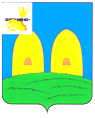 СОВЕТ ДЕПУТАТОВЕКИМОВИЧСКОГО СЕЛЬСКОГО ПОСЕЛЕНИЯРОСЛАВЛЬСКОГО РАЙОНА СМОЛЕНСКОЙ ОБЛАСТИРЕШЕНИЕот  23.11.2021 года                                                                                                  № 23   Об отчете Главы муниципального образования  Екимовичского сельского поселения Рославльского района Смоленской области о результатах его деятельности, деятельности Администрации Екимовичского сельского поселения Рославльского района Смоленской области и  иных подведомственных ему органов местного самоуправления, в том числе о решении вопросов поставленных Советом депутатов Екимовичского сельского поселения Рославльского района Смоленской области перед Советом депутатов Екимовичского сельского поселения Рославльского района Смоленской области за период с 01.07.2020 по 01.07.2021 гг.           Заслушав и обсудив, представленный Главой муниципального образования  Екимовичского сельского поселения Рославльского района Смоленской области отчет о результатах своей деятельности, деятельности Администрации Екимовичского сельского поселения Рославльского района Смоленской области  и иных подведомственных ему органов местного самоуправления, в том числе о решении вопросов, поставленных Советом депутатов Екимовичского сельского поселения Рославльского района Смоленской области за период с 01.07.2020 по 01.07.2021 гг., в соответствии с Федеральным законом от 6 октября 2003 № 131-ФЗ «Об общих принципах организации местного  самоуправления в Российской Федерации»,  Совет депутатов Екимовичского сельского поселения Рославльского района Смоленской областиРЕШИЛ:   1. Утвердить отчет Главы муниципального образования Екимовичского сельского поселения Рославльского района Смоленской области Тюрина Виктора Федоровича о результатах своей деятельности, деятельности Администрации Екимовичского сельского поселения Рославльского района Смоленской области и иных подведомственных ему органов местного самоуправления, в том числе о решении вопросов поставленных Советом депутатов Екимовичского сельского поселения Рославльского района Смоленской области за  период с 01.07.2020 по 01.07.2021 гг.  2.  Признать  деятельность  Главы муниципального образования Екимовичского  сельского  поселения  Рославльского  района Смоленской области Тюрина Виктора Федоровича и деятельность Администрации Екимовичского сельского поселения Рославльского района Смоленской области, в том числе по решению вопросов, поставленных Советом депутатов Екимовичского сельского поселения Рославльского района Смоленской области за период с 01.07.2020 по 01.07.2021 гг., удовлетворительной.3.  Настоящее решение опубликовать в газете «Рославльская правда».Глава муниципального образованияЕкимовичского сельского поселенияРославльского района Смоленской области                                            В.Ф.Тюрин